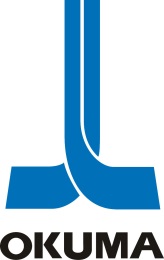 PRESS RELEASEOkuma Australia Appoints New Managing Director With the retirement of longstanding and highly respected Managing Director Philip Hayes, Okuma Japan has appointed General Manager Dean McCarroll to replace Philip in the role of Managing Director for Okuma Australia and Okuma New Zealand.Dean was first employed as National Sales Manager for Okuma Australia and has served the company as General Manager for more than ten years, working closely with Mr Hayes over this period.A toolmaker by trade Dean has more than 40 years in the machine tool business with the last 30 years in management roles.Well known for innovative technology, high quality manufacture and outstanding service and support, Okuma machines are amongst the longest serving machine tools installed that are still running. Okuma is a major supplier to the manufacturing industry in Australia and New Zealand of Multi-tasking Machines, Double Column Machines, 5-Axis Machining Centres, CNC Lathes, Grinders, Robotics and Machine Tending Systems. Okuma Australia and New Zealand are wholly owned subsidiaries of Okuma Japan.In acknowledging his new role Dean commented, “It’s our people that truly define Okuma with their passion, integrity, experience and knowledge and this becomes the hallmark of what we stand for in the market as we partner with our customers from the first meeting. In keeping with industry trends I see my role as continuing to expand the professional development of our team and to highlight that engineering in Australasia as high-tech, clean and exciting,” he said.ENDS17 July 2018For further Information:Caralyn PahosOkuma Australia Pty LtdMarketing & CommunicationsPhone: (03) 9757 5888Email: cpahos@okumaaustralia.com.auGraeme McLean Graeme McLean & Associates Pty LtdPhone: (03) 9583 6694Mobile: 0438 806 090Email: graeme@mcleanassoc.com.au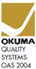 Okuma Australia Pty LtdABN 18 000 008 2113 Tampe Rd, RowvilleVIC 3178, AustraliaTelephone +61 3 9757 5888Facsimile +61 3 9757 5899Email info@okumaaustralia.com.auwww.okumaaustralia.com.au